КОНТРОЛЬНО – СЧЕТНАЯ   ПАЛАТА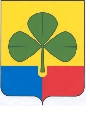 АГАПОВСКОГО МУНИЦИПАЛЬНОГО РАЙОНА 457400  с. Агаповка, ул. Пролетарская, 29А, тел: 2-11-37, 2-14-36         18 февраля 2020 г.                                   ЗАКЛЮЧЕНИЕ № 03-2020На проект Решения Собрания депутатов Агаповского муниципального района «О внесении изменений в решение Собрания депутатов Агаповского муниципального района от 11 декабря 2019 года № 507«О бюджете Агаповского муниципального района на 2020 год и плановый период 2021 и 2022 годов» (проект решения).Проект решения был представлен на финансово-экономическую экспертизу в Контрольно-счетную палату Собранием депутатов Агаповского муниципального района (письмо от 17.02.2020г. № 29). Проект решения подготовлен и представлен в Собрание депутатов Агаповского муниципального района Управлением финансов Агаповского муниципального района.Контрольно-счетная палата, рассмотрев материалы к представленному проекту решения, отмечает следующее.Изменения и дополнения в решение Собрания депутатов Агаповского муниципального района от 11 декабря 2019 года № 507«О бюджете Агаповского муниципального района на 2020 год и плановый период 2021 и 2022 годов» вносятся в первый раз.Бюджет Агаповского муниципального района на 2020 год:- по доходам уменьшен на 2,6 тыс. рублей и составил в сумме 1 563 528,2 тыс. рублей, в том числе безвозмездные поступления от других бюджетов бюджетной системы РФ составляют в сумме 1 193 068,9 тыс. рублей;- по расходам увеличивается на 14 439,49 тыс. рублей и составляет 1 576 970,29 тыс. рублей;- дефицит районного бюджета составил  13 442,09 тыс. рублей.Данные представлены в таблице № 1:Таблица №1                                                                                                                     тыс. рублей Бюджет Агаповского муниципального района на 2021 год по доходам увеличен на 3 487,9 тыс. рублей и составил 1 369 831,78 тыс. рублей,  в том числе безвозмездные поступления от других бюджетов бюджетной системы РФ составили в сумме 986 000,9 тыс. рублей. По расходам бюджет на 2021 год уменьшен на 2,6 тыс. рублей составил 1 366 341,28 тыс. рублей, в том числе условно утвержденные расходы в сумме 12 569,0 тыс. рублей. Бюджет Агаповского муниципального района на 2022 год по доходам увеличен на 7292,0 тыс. рублей и составил 1 340 699,59 тыс. рублей,  в том числе безвозмездные поступления от других бюджетов бюджетной системы РФ составили в сумме 941 159,3 тыс. рублей. По расходам бюджет на 2022 год уменьшен на 2,6 тыс. рублей составил 1 333 404,89 тыс. рублей,  в том числе условно утвержденные расходы в сумме 26 195,0 тыс. рублей.Общий объем бюджетных ассигнований на исполнение публичных нормативных обязательств увеличен на 2020 год на 6 300,23 тыс. рублей и составляет в сумме 128 383,03 тыс. рублей. Объем бюджетных ассигнований на исполнение публичных нормативных обязательств на 2021 год уменьшен на 23 600,88 тыс. рублей, на 2022 год уменьшен на 23 655,34 тыс. рублей и составил  в сумме 130 996,04 тыс. рублей и 134 064,34 тыс. рублей соответственно.Расходы районного бюджета сформированы по программно-целевому принципу. Всего в бюджете Агаповского муниципального района на 2020 год и плановый период 2021-2022 годов предусмотрено 20 муниципальных программ. Статья 3 -  внесены дополнения в перечень главных администраторов доходов районного бюджета.Проект решения предусматривает изменение в текстовой части – статья 10 «Межбюджетные трансферты, предоставляемые бюджетам сельских поселений Агаповского муниципального района» изложена в новой редакции.Приложения 4,5,6,9,10 изложены в новой редакции.Доходы бюджета Агаповского муниципального района.В представленном проекте решения уменьшается доходная часть бюджета на 2020 год на 2,6 тыс. рублей по сравнению с объёмом доходов, предусмотренным бюджетом Агаповского муниципального района в действующей редакции. Доходы составят  1 563 528,20 тыс. рублей. Доходная часть бюджета на 2020 и 2021 года увеличивается  и составит 1 369 831,78 тыс. рублей (3 487,9 тыс. рублей) и 1 340 699,59 тыс. рублей (7292,0 тыс. рублей) соответственно.Изменение доходов бюджета Агаповского муниципального района на 2020 год произошло по следующим источникам доходов:Таблица № 2                                                                                                                             тыс. рублейВ Приложении № 2 «Перечень главных администраторов доходов районного бюджета» к решению Собрания депутатов Агаповского муниципального района от 11 декабря 2019 года      № 507 «О бюджете Агаповского муниципального района на 2020 год и плановый период 2021 и 2022 годов» добавлены строки кодов бюджетной классификации РФ и наименования главных администраторов доходов районного бюджета. Расходы бюджета Агаповского муниципального района.В представленном проекте решения объем расходов бюджета на 2020 год планируется утвердить в сумме 1 576 970,90 тыс. рублей, что на 13 439,49 тыс. рублей или на 0,86 % больше утвержденного объема расходов бюджета Агаповского муниципального района в действующей редакции (приложение № 1, №2, №3 к проекту решения). Увеличение расходов районного бюджета на 13 439,49 тыс. рублей осуществлено за счет разницы уменьшения субсидии  в сумме 2,6 тыс. рублей и  остатков средств на счете бюджета в сумме 13 442,09 тыс. рублей. В представленном проекте решения общий объем расходов бюджета на 2021 год уменьшен на 2,6 тыс. рублей, на 2022 год уменьшен на 2,7 тыс. рублей и составляет в общей сумме 1 366 341,28 тыс. рублей и 1 333 404,89 тыс. рублей соответственно. Данные о расходах районного бюджета на 2020 и плановый период 2021 и 2022 годов представлены в таблице 3 Приложения 1.Распределение дотации на выравнивание бюджетной обеспеченности сельских поселений  на 2020 год и плановый период 2021 и 2022 годов.Проектом решения предусматривается распределение дотации на выравнивание бюджетной обеспеченности сельских поселений на 2020 год в сумме 34 803,00 тыс. рублей,  на плановый период 2021 и 2022 годов по 27 843,0 тыс. рублей (приложение № 10 таблица 1 к проекту решения). Распределение прочих межбюджетных трансфертов общего характера бюджетам сельских поселений на 2020 год. Проектом решения предусматривается распределение прочих межбюджетных трансфертов общего характера бюджетам сельских поселений в сумме 56 367,06 тыс. рублей, что на 210,82 тыс. рублей больше к утвержденному распределению дотации (приложение № 10 таблица 2 к проекту решения).Таблица №4                                                                                                                                      тыс. рублейРаспределение субвенций бюджетам сельских поселений на осуществление первичного воинского учета на территориях, где отсутствуют военные комиссариаты на 2020 год и плановый период 2021 и 2022 годов.Проектом решения предусматривается распределение субвенций бюджетам сельских поселений на осуществление первичного воинского учета на территориях, где отсутствуют военные комиссариаты  на 2020 год в сумме 1 859,40 тыс. рублей (приложение № 10 таблица 3 к проекту решения). На  плановый период 2021 и 2022 годов в сумме 1 886,9 тыс. рублей и  1981,50 тыс. рублей соответственно (приложение № 10 таблица 4 к проекту решения).Распределение субвенций бюджетам сельских поселений на осуществление мер социальной поддержки граждан, работающих и проживающих в сельских населенных пунктах  на 2020 год и плановый период 2021 и 2022 годов.Проектом решения предусматривается распределение субвенций бюджетам сельских поселений на осуществление мер социальной поддержки граждан, работающих и проживающих в сельских населенных пунктах  на 2020 год в сумме 1 467,03 (приложение № 10 таблица 4 к проекту решения). На  плановый период 2021 и 2022 годов в сумме по 1 481,28 тыс. рублей (приложение № 10 таблица 4 к проекту решения).7. Распределение межбюджетных трансфертов бюджетам сельских поселений на осуществление части полномочий по решению вопросов местного значения в соответствии с заключенными соглашениями на организацию дорожной деятельности в отношении автомобильных дорог местного значения в границах населенных пунктов поселения, вне границ населенных пунктов в границах муниципального района и обеспечение безопасности дорожного движения на них, включая создание и обеспечение функционирования парковок (парковочных мест), осуществление муниципального контроля за сохранностью автомобильных дорог местного значения в границах населенных пунктов поселения, вне границ населенных пунктов в границах муниципального района, организация дорожного движения, а также осуществление иных полномочий в области использования автомобильных дорог и осуществления дорожной деятельности в соответствии с законодательством Российской Федерации на 2020 год.Проектом решения предусматривается распределение межбюджетных трансфертов бюджетам сельских поселений на осуществление части полномочий по решению вопросов местного значения в соответствии с заключенными соглашениями на организацию дорожной деятельности в отношении автомобильных дорог местного значения в границах населенных пунктов поселения, вне границ населенных пунктов в границах муниципального района и обеспечение безопасности дорожного движения на них, включая создание и обеспечение функционирования парковок (парковочных мест), осуществление муниципального контроля за сохранностью автомобильных дорог местного значения в границах населенных пунктов поселения, вне границ населенных пунктов в границах муниципального района, организация дорожного движения, а также осуществление иных полномочий в области использования автомобильных дорог и осуществления дорожной деятельности в соответствии с законодательством Российской Федерации на 2020 год в сумме 101 770,84 (приложение № 10 таблица 5 к проекту решения). 8. Распределение межбюджетных трансфертов бюджетам сельских поселений на осуществление части полномочий по решению вопросов местного значения в соответствии с заключенными соглашениями на организацию в границах поселения электро-, тепло-, газо- и водоснабжения населения, водоотведения, снабжения населения топливом в пределах полномочий, установленных законодательством Российской Федерации на 2020 год.Проектом решения предусматривается распределение межбюджетных трансфертов бюджетам сельских поселений на осуществление части полномочий по решению вопросов местного значения в соответствии с заключенными соглашениями на организацию в границах поселения электро-, тепло-, газо- и водоснабжения населения, водоотведения, снабжения населения топливом сельских поселений на 2020 в сумме 6 284,38 тыс. рублей (приложение № 10 таблица 6 к проекту решения). 9. Распределение межбюджетных трансфертов бюджетам сельских поселений на осуществление части полномочий по решению вопросов местного значения в соответствии с заключенными соглашениями на участие в организации деятельности по накоплению (в том числе раздельному накоплению) и транспортированию твердых коммунальных отходов на 2020 год.Проектом решения предусматривается распределение межбюджетных трансфертов бюджетам сельских поселений на осуществление части полномочий по заключенным соглашениям на участие в организации деятельности по накоплению (в том числе раздельному накоплению) и транспортированию твердых коммунальных отходов на 2020 год в сумме 882,56 тыс. рублей (приложение № 10 таблица 7 к проекту решения). 10.Распределение межбюджетных трансфертов бюджетам сельских поселений на осуществление части полномочий по решению вопросов местного значения в соответствии с заключенными соглашениями на обеспечение проживающих в поселении и нуждающихся в жилых помещениях малоимущих граждан жилыми помещениями, организация строительства и содержания муниципального жилищного фонда, создание условий для жилищного строительства, осуществление муниципального жилищного контроля, а также иных полномочий органов местного самоуправления в соответствии с жилищным законодательством  на 2020 год.   Проектом решения предусматривается распределение межбюджетных трансфертов бюджетам сельских поселений на осуществление части полномочий по заключенным соглашениям на обеспечение проживающих в поселении и нуждающихся в жилых помещениях малоимущих граждан жилыми помещениями, организация строительства и содержания муниципального жилищного строительства создание условий для жилищного строительства, осуществление муниципального жилищного контроля, а также иных полномочий органов местного самоуправления в соответствии с жилищным законодательством  на 2020 год в сумме 558,74 тыс. рублей (приложение № 10 таблица 8 к проекту решения). 11. Распределение межбюджетных трансфертов бюджетам сельских поселений на обеспечение первичных мер пожарной безопасности в границах населенных пунктов поселения на 2020 год.Проектом решения предусматривается распределение межбюджетных трансфертов бюджетам сельских поселений на обеспечение первичных мер пожарной безопасности в границах населенных пунктов поселения на 2020 год в сумме 25,2 тыс. рублей (приложение № 10 таблица 9 к проекту решения).12. Распределение межбюджетных трансфертов бюджетам сельских поселений на благоустройство дворовых территорий на 2020 год.Проектом решения предусматривается распределение межбюджетных трансфертов бюджетам сельских поселений на благоустройство дворовых территорий на 2020 год в сумме 1 895,00 тыс. рублей (приложение № 10 таблица 10 к проекту решения). 13. Распределение межбюджетных трансфертов бюджетам сельских поселений на обеспечение развития и укрепления материально-технической базы домов культуры на 2020 год и на плановый период 2021 год.Проектом решения предусматривается  распределение межбюджетных трансфертов бюджетам сельских поселений на обеспечение развития и укрепления материально-технической базы домов культуры на 2020 год в сумме 5 150,0 тыс. рублей и на плановый период 2021 год в сумме 5 369,4 тыс. рублей (приложение № 10 таблица 11 к проекту решения).14. Источники внутреннего финансирования дефицита бюджета Агаповского муниципального района на 2020 год.Проектом Решения предусматривается утвердить дефицит бюджета Агаповского муниципального района на 2020 год в сумме 13 442,09 тыс. рублей, или 3,62 % от общего объема доходов без учета объема безвозмездных поступлений (приложение № 9 к проекту Решения), что не превышает 10 процентов утвержденного общего годового объема доходов местного бюджета без учета утвержденного объема безвозмездных поступлений и (или) поступлений налоговых доходов по дополнительным нормативам отчислений, согласно ст. 92.1 Бюджетного кодекса РФ.Источниками внутреннего финансирования дефицита бюджета Агаповского муниципального района на 2020 год является изменение остатков средств на счетах по учету средств бюджетов в сумме 13 442,09 тыс. рублей. Остатки денежных средств на счете, принадлежавшему Управлению финансов Агаповского муниципального района на 01.01.2020 г. подтверждены выпиской из лицевого счета № 02693023050 за 31.12.2019 г. Управления Федерального казначейства по Челябинской области.Выводы:На основании вышеизложенного, Контрольно-счетная палата считает, что предложенный проект решения соответствует нормам действующего бюджетного законодательства.Рассмотрев предложенный на экспертизу проект решения, считаем, что данный проект решения может быть рекомендован к рассмотрению Собранием депутатов Агаповского муниципального района.       Председатель Контрольно-счетной палаты                                              Г.К. Тихонова Наименование показателейУтверждено решением о бюджете на 2020 год  от 11.12.2019 №507С учётом изменений согласно представленному проекту решенияОтклонение            (+ увеличение,                  - уменьшение)% измененияПрогнозируемый общий объем доходов бюджета Агаповского муниципального района на 2020 год1 563 530,801 563 528,20-2,600,00%Общий объем расходов бюджета Агаповского муниципального района на 2020год1 563 530,801 576 970,2913 439,490,86%Дефицит/профицит бюджета на 2020 год0,00-13 442,0913 442,09-Вид доходаУтверждено решением о бюджете на 2020 год  от 11.12.2019 № 507С учётом изменений согласно представленного проекта решенияОтклонение                               (+ увеличение, - уменьшение)в % отутвержденного решением о бюджете на 2020 год  от 11.12.2019 № 507 Собственные доходы370 459,30370 459,300,000,00%В т.ч. налоговые доходы320 812,44320 812,440,000,00%Налог на доходы физических лиц271 267,87271 267,870,000,00%Акцизы19 649,4719 649,470,000,00%Налоги на совокупный доход16352,1916352,200,000,00%Налоги за пользование природными ресурсами3 034,403 034,400,000,00%Госпошлина10 508,5010 508,500,000,00%Неналоговые доходы49 646,8649 646,860,000,00%Доходы от использования имущества26 089,7026 089,700,000,00%Платежи при пользовании природными ресурсами4 188,604 188,600,000,00%Доходы от оказания платных услуг17 201,0017 201,000,000,00%Доходы от продажи активов1 306,361 306,360,000,00%Штрафные санкции861,20861,200,000,00%Безвозмездные поступления1 193 071,501 193 068,90-2,600,00%Дотации271 853,10271 853,100,000,00%Субсидии251 144,90251 142,30-2,600,00%Субвенции670 073,50670 073,500,000,00%Итого доходов в бюджете района1 563 530,801 563 528,20-2,600,00%Наименование сельского поселения2019 год2019 год2019 годНаименование сельского поселенияУтверждено решением о бюджете на 2020 год  от 11.12.2019 № 507С учётом изменений согласно представленному проектуИзменения к утвержденному РешениюАгаповское0,000,000,00Буранное2 687,672 687,670,00Желтинское3 207,193 207,190,00Магнитное6 711,656 711,650,00Наровчатское7 618,047 618,040,00Первомайское6 780,266 780,260,00Приморское4 802,074 911,27109,20Светлогорское11 072,7911 072,790,00Черниговское6 173,766 275,38101,62Янгельское7 102,817 102,810,00ИТОГО:56 156,2456 367,06210,82